Учебная  дисциплина   Физика Преподаватель Лелаус Е.Ф    электронная почта  lelaus1953@ mail.ru  Viber 89029520758  WhatsApp 89029520758Первый курс Профессия  23.02.01 Организация перевозок и управление на транспорте Дата 24.11.2020г.  группа № 1-32   БФ Раздел 3   Электродинамика  Тема Электрическое поле  Занятие 1- 2     Электрические заряды.  Закон Кулона Содержание 1) электродинамика; 2) электризация; 3) два рода зарядов; 4) закон Кулона;  примеры и разбор решения заданий. Глоссарий по теме:  Электродинамика – это наука о свойствах и закономерностях поведения особого вид материи – электромагнитного поля, осуществляющего взаимодействие между электрически заряженными телами или частицами.            Электрический заряд – физическая величина, характеризующая электрические свойства частиц.   Элементарный заряд - заряд электрона (или протона). Электрон - частица с наименьшим отрицательным зарядом. Электризация - явление приобретения телом заряда. (это нужно выучить)Домашнее задание.  Домашний эксперимент: ( опыты выполнить, полученный результат подтвердить письменно) ЗАДАНИЕ  1.Экспериментальное обоснование закона сохранения заряда:положите на полоску бумаги полоску из полиэтилена. Погладьте их тыльной стороной ладони. Попробуйте развести их в разные стороны, а затем медленно сближайте. Что вы наблюдаете?у каждого  есть небольшое количество мелко нарезанной бумаги . Потрите пластмассовую авторучку газетным листом бумаги и поднесите к мелким полоскам бумаги Что вы наблюдаете?потрите газетой надутый воздухом детский воздушный шар , поднесите его к стене и отпустите. Шар останется у стены и будет находится в таком положении долгое время почему?.ЗАДАНИЕ  21.Какие меры предосторожности надо принять, чтобы при переливании бензина из одной цистерны в другую он не воспламенился?2. Для заземления цистерны бензовоза к ней прикрепляют стальную цепь, нижний конец которой несколькими звеньями касается земли. Почему такой цепи нет у железнодорожной цистерны?3 Может ли одно и тоже тело, например эбонитовая палочка, при трении электризоваться то отрицательно, то положительно?4. Если вынуть один капроновый чулок из другого и держать каждый в руке на воздухе, то они расширяются. Почему?Лекция1-2   . 1.Знакомство с логической структурой раздела «Электродинамика»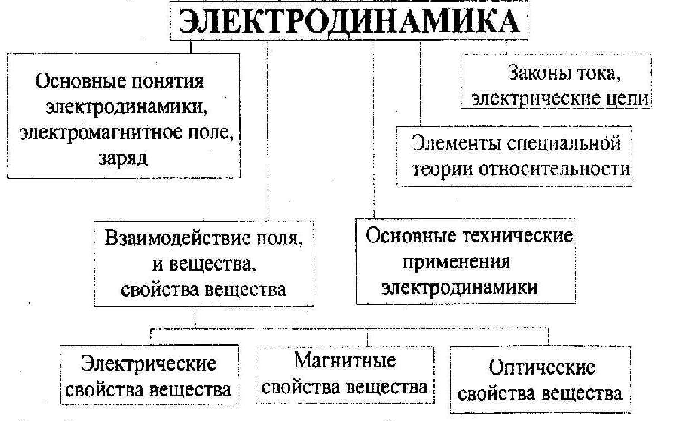 Электростатика — это ветвь электродинамики, которая изучает взаимодействие покоящихся зарядов2.Формирование основных понятий электростатики.Электростатика - раздел теории электричества, изучающий взаимодействие неподвижных электрических зарядов.Теоретический материал для самостоятельного изучения. Элементарные частицы – это мельчайшие частицы, которые не делятся на более простые, из которых состоят все тела.  Если частицы взаимодействуют друг с другом с силами, которые убывают с увеличением расстояния так же, как и силы всемирного тяготения, но превышают силы тяготения во много раз, то говорят, что эти частицы имеют электрический заряд, а частицы называются заряженными.  Взаимодействие заряженных частиц называется электромагнитным. Заряды одного знака отталкиваются друг от друга, а разного знака – притягиваются.  При электризации трением оба тела приобретают заряды, противоположные по знаку, но одинаковые по модулю. При электризации тел выполняется закон сохранения электрического заряда: В изолированной системе алгебраическая сумма зарядов всех тел сохраняется. Заряженные тела, размерами и формой которых можно пренебречь при их взаимодействии, называются точечными зарядами.Вывод:  Электрический заряд - физическая величина, определяющая силу электромагнитного взаимодействия, которая в 1039 раз превышает силу гравитационного притяжения. Виды зарядов. Существуют два вида электрических зарядов -положительный и отрицательный.  Элементарный заряд (e).  Минимальным положительным зарядом обладает протон (+e) . Минимальным отрицательным зарядом - электрон (-е)           Взаимодействие зарядов. Заряды одинаковых знаков отталкиваются, а с противоположными знаками - притягиваются друг к другу. Точечный заряд - заряд, размерами которого можно пренебречь по сравнению с расстоянием его взаимодействия на другие тела. Дискретность заряда. Суммарный заряд равен сумме зарядов, входящих в состав атома, Q = N*e.( записать в тетрадь)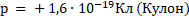 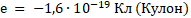 Электризация тел - процесс получения электрически заряженных тел путем перехода электронов с одного вещества на другое как следствие различия их энергии связи.Способы электризации: трение, соприкосновение, световое облучение.Закон сохранения зарядов. Алгебраическая сумма зарядов в электрически замкнутой системе состояния постоянной.q1+q2+q3+…= constЛекция 2   Кулоновская сила - сила взаимодействия зарядовСилу взаимодействия зарядов называют кулоновской силой. Сила, с которой взаимодействуют заряды, прямо пропорциональна произведению зарядов и обратно пропорциональна квадрату расстояния между ними.Закон Кулона: где  - это электрическая постоянная.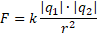 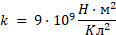 - заряд электрона  - заряд протонаЕдиница измерения электрического заряда – Кулон.Заряд в 1 Кл очень велик. Сила взаимодействия двух точечных зарядов по1 Кулон каждый, расположенных на расстоянии 1 км друг от друга, чуть меньше силы, с которой Земля притягивает груз массой 1т.Крутильные весы — физический прибор, предназначенный для измерения малых сил или моментов сил. Были изобретены Шарлем Кулоном в 1777 году (по другим данным, в 1784) для изучения взаимодействия точечных электрических зарядов и магнитных полюсов. В простейшем варианте прибор состоит из вертикальной нити, на которой подвешен лёгкий уравновешенный рычаг.Под действием измеряемых сил рычаг начинает поворачиваться в горизонтальной плоскости до тех пор, пока данные силы не уравновесятся силами упругости закрученной нити. По углу поворота рычага {\displaystyle \alpha } можно судить о крутящем моменте {\displaystyle \ M} измеряемых сил. Чувствительность весов увеличивается при увеличении длины нити и при уменьшении модуля сдвига её материала.Примеры и разбор решения заданий:1. Два заряда q1 и q2 взаимодействуют в вакууме с силой F. Если заряд каждой частицы увеличить в два раза и расстояние между ними уменьшить в два раза, то как изменится сила их взаимодействия?Решение:Используя закон Кулона  можем рассчитать, что сила взаимодействия между зарядами увеличится в 16 раз.2. Два шарика, расположенные на расстоянии 10 см друг от друга, имеют одинаковые отрицательные заряды и взаимодействуют с силой 0,23 мН. Найти число избыточных электронов на каждом шарике.Решение:  Число избыточных электронов:Сила взаимодействия между двумя заряженными шариками:    Отсюда выражаем заряд шарика: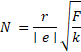 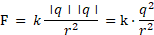    Заряд электрона равен e =|-1,6·10-31| KлВычисления:Ответ: .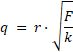 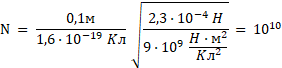 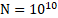  Литература: В.Ф. Дмитриева учебник Физика стр176-180Здравствуйте, ребята. Кто отсутствует ? ( отметить в журнале) Сегодня мы с вами пройдем  новую  тему  «Электризация  тел.  Электрический  заряд.  Закон  сохранения электрического заряда. Закон Кулона.».  Открываем тетради, записываем число и  тему урока. Мы приступаем к изучению новой главы в учебнике « Электростатика» Электродинамика-это раздел физики, изучающий взаимодействие электрических зарядов.    В  качестве  частного  случая  он  включает  в  себя  электростатику-  раздел, изучающий взаимодействие неподвижных электрических зарядовЗдравствуйте, ребята. Кто отсутствует ? ( отметить в журнале) Сегодня мы с вами пройдем  новую  тему  «Электризация  тел.  Электрический  заряд.  Закон  сохранения электрического заряда. Закон Кулона.».  Открываем тетради, записываем число и  тему урока. Мы приступаем к изучению новой главы в учебнике « Электростатика» Электродинамика-это раздел физики, изучающий взаимодействие электрических зарядов.    В  качестве  частного  случая  он  включает  в  себя  электростатику-  раздел, изучающий взаимодействие неподвижных электрических зарядов чертеж 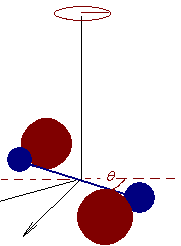  Крутильные весы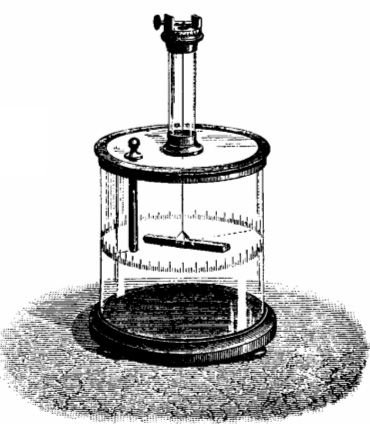 